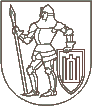 TRAKŲ RAJONO SAVIVALDYBĖS TARYBASPRENDIMASDĖL 2016 M. KOVO 24 D. SPRENDIMO NR. S1-82 „DĖL ATLYGINIMO DYDŽIO NUSTATYMO UŽ VAIKŲ, UGDOMŲ PAGAL IKIMOKYKLINIO IR (AR) PRIEŠMOKYKLINIO UGDYMO PROGRAMAS, IŠLAIKYMĄ TRAKŲ RAJONO SAVIVALDYBĖS MOKYKLOSE TVARKOS APRAŠO TVIRTINIMO“ PAKEITIMO 2020 m. balandžio 9 d. Nr. S1E-55TrakaiVadovaudamasi Lietuvos Respublikos vietos savivaldos įstatymo 18  straipsnio 1 dalimi, 6 straipsnio 8 punktu, Lietuvos Respublikos švietimo įstatymo 70 straipsnio 1, 7 ir 11 dalimis, Trakų rajono savivaldybės taryba nusprendžia: Pakeisti Atlyginimo dydžio nustatymo už vaikų, ugdomų pagal ikimokyklinio ir priešmokyklinio ugdymo programas išlaikymą Trakų rajono savivaldybės švietimo įstaigose, tvarkos aprašą:1. papildyti 11.8 papunkčiu ir išdėstyti jį taip:„11.8. dėl ugdymo nuotoliniu būdu, jeigu nuotolinis mokymas organizuojamas ne trumpesniam kaip vieno mėnesio laikotarpiui“.2. pakeisti 14 punktą ir išdėstyti ji taip: „14. Už ugdymo sąlygų tenkinimą (Aprašo 3.2 punktas)  ekstremalios situacijos ir/ar karantino laikotarpiu tėvai (globėjai) nemoka.“Šis sprendimas gali būti skundžiamas Lietuvos Respublikos administracinių bylų teisenos įstatymo nustatyta tvarka. Savivaldybės merė 	Edita Rudelienė	ParengėŠvietimo skyriaus vedėjo pavaduotoja Alina JakonisPATVIRTINTATrakų rajono savivaldybės tarybos 2016 m. kovo 24 d. sprendimu Nr. S1-82(Trakų rajono savivaldybės tarybos 2020 m. balandžio 9 d. sprendimo Nr. S1E-55 redakcija)ATLYGINIMO DYDŽIO NUSTATYMO UŽ VAIKŲ, UGDOMŲ PAGAL IKIMOKYKLINIO IR (AR) PRIEŠMOKYKLINIO UGDYMO PROGRAMAS, IŠLAIKYMĄ TRAKŲ RAJONO SAVIVALDYBĖS MOKYKLOSE TVARKOS APRAŠOI. BENDROSIOS NUOSTATOS1. Atlyginimo dydžio nustatymo už vaikų, ugdomų pagal ikimokyklinio ir (ar) priešmokyklinio ugdymo programas, išlaikymą Trakų rajono savivaldybės mokyklose tvarkos aprašas (toliau – Aprašas) reglamentuoja atlyginimo dydį už vaikų, ugdomų Trakų rajono savivaldybės mokyklose pagal ikimokyklinio ir (ar) priešmokyklinio ugdymo programas, išlaikymą, lengvatų taikymo ir tam būtinų dokumentų pateikimo, atlyginimo mokėjimo sąlygas ir tvarką.2. Aprašas yra parengtas vadovaujantis Lietuvos Respublikos švietimo įstatymu, Lietuvos Respublikos socialinės paramos įstatymu, Lietuvos Respublikos sveikatos apsaugos ministro „Dėl Lietuvos higienos normos HN 75:2010 „Įstaiga, vykdanti ikimokyklinio ir priešmokyklinio ugdymo programą. Bendrieji sveikatos saugos reikalavimai“ patvirtinimo“, Lietuvos Respublikos švietimo ir mokslo ministro, Lietuvos Respublikos socialinės apsaugos ir darbo ministro ir Lietuvos Respublikos sveikatos apsaugos ministro . lapkričio 4 d. įsakymo Nr. V-2068/A1-467/V-946 „Dėl Kompleksiškai teikiamos švietimo pagalbos, socialinės paramos, sveikatos priežiūros paslaugų ikimokyklinio ir priešmokyklinio amžiaus vaikams ir jų tėvams (globėjams) tvarkos aprašo patvirtinimo“ .3. Atlyginimas už vaikų, ugdomų pagal ikimokyklinio ir (ar) priešmokyklinio ugdymo programas, išlaikymą (toliau – atlyginimas) susideda iš:3.1. atlyginimo už maitinimą – išlaidų maisto produktams (įskaitant pridėtinės vertės mokestį). 3.2. atlyginimo už ugdymo sąlygų tenkinimą – išlaidų mokyklos išlaikymo reikmėms  (ugdomosios aplinkos kūrimas, ūkinės ir higienos priemonės, smulkaus remonto darbu paslaugoms, turto įsigijimą) ir vaikų tėvų (globėjų) pageidavimu gali būti teikiamos papildomos paslaugos (būreliai, ekskursijos ir kita).4. 3.1. ir 3.2. punktuose išlaidos, apmokamos tėvų (globėjų), kurių vaikai ugdomi pagal ikimokyklinio ir (ar) priešmokyklinio ugdymo programas.5. Apraše vartojamos sąvokos:5.1. ikimokyklinis ugdymas – teikiamas vaikui nuo gimimo, iki jam pradedamas teikti priešmokyklinis ugdymas;5.2. priešmokyklinis ugdymas – priešmokyklinis ugdymas pradedamas teikti vaikui, kai tais kalendoriniais metais jam sueina 6 metai. Priešmokyklinis ugdymas gali būti teikiamas anksčiau tėvų (globėjų) prašymu, vadovaujantis švietimo ir mokslo ministro patvirtintu Vaiko brandumo mokytis pagal priešmokyklinio ir pradinio ugdymo programas įvertinimo tvarkos aprašu, bet ne anksčiau, negu jam sueina 5 metai;5.3. mokykla – švietimo įstaiga, vykdanti ikimokyklinio ir (ar) priešmokyklinio ugdymo programą. II. ATLYGINIMO DYDŽIO NUSTATYMAS6. Vaikų, ugdomų pagal ikimokyklines ir (ar) priešmokyklines ugdymo programas, tėvai (globėjai) moka 100 procentų už maitinimą už kiekvieną vaiko lankytą ir nelankytą nepateisintą dieną.7. Vienos dienos vaiko maitinimo planinė norma: lopšelio grupėse – 2,30 Eur (pusryčiai – 0,69 Eur, pietūs – 1,15 Eur, pavakariai –  0,46 Eur, bei darželio grupėse – 2,50 Eur (pusryčiai – 0,75 Eur pietūs – 1,25 Eur, pavakariai – 0,50 Eur)“. 8. Vaikų, ugdomų pagal ikimokyklines ir (ar) priešmokyklines programas, tėvai (globėjai) turi teisę pasirinkti maitinimų skaičių pagal tai, kiek valandų per dieną vaikas praleidžia mokykloje, arba atsisakyti maitinimo paslaugų, jeigu vaikas mokykloje praleidžia ne daugiau kaip  4 val. per dieną.	 9. atlyginimas už ugdymo sąlygų tenkinimą – vaikų, ugdomų pagal ikimokyklines ir (ar) priešmokyklines ugdymo programas, tėvai (globėjai) moka ne mažiau 8 Eur dydžio atlyginimą kiekvieną mėnesį (nepriklausomai nuo lankytų/nelankytų dienų skaičiaus);             9.1. daugiavaikėms šeimoms ne mažiau 6 Eur už vaiką;             9.2. mokestis už ugdymo sąlygų tenkinimą gali būti didinamas Mokyklos tarybai pritarus.III. ATLYGINIMO lengvatų taikymas IR TAM BŪTINŲ dokumentų pateikimas10. Atlyginimo dydis už vaiko išlaikymą mažinamas 100 procentų, jeigu vaikui Trakų r. savivaldybės administracijos direktoriaus įsakymu skiriamas privalomas ikimokyklinis ugdymas. 11. Tėvai (globėjai) atlyginimo už maitinimą nemoka:11.1. dėl ligos ar sanatorinio gydymo (apie ligą informavus ugdymo įstaigą, ugdymo įstaigos nustatyta tvarka);11.2. ikimokyklinio amžiaus vaikų tėvų (globėjų) kasmetinių atostogų metu, pateikus prašymą ir darbovietės pažymą;                                       11.3. vaiko vasaros atostogų metu tėvai moka tik už lankytas dienas (birželio, liepa, rugpjūčio mėnesiais); 11.4. priešmokyklinio amžiaus vaikų atostogų metu, pagal priešmokyklinio ugdymo programą;11.5. paskelbus ekstremalią situaciją, keliančią pavojų ugdytinių gyvybei ar sveikatai, nustačius ypatingąją epideminę situaciją dėl staigaus užkrečiamųjų ligų išplitimo viename ar keliuose administraciniuose teritoriniuose vienetuose, kai žiemą oro temperatūra yra žemesnė kaip 20° C ir (ar) esant kitoms nepalankioms oro sąlygoms (dėl pūgos nepravažiuojami keliai);11.6. kai mokykla ar grupė uždaroma dėl vasaros atostogų ar remonto darbų;11.7. dėl įvairių šeimyninių aplinkybių kiekvieną mėnesį  iki 5 darbo dienų, pateikus tėvams (globėjams) prašymą (lengvata taikomos nuo pirmosios dienos, tačiau tik už einamąjį mėnesį).11.8. dėl ugdymo nuotoliniu būdu, jeigu nuotolinis mokymas organizuojamas ne trumpesniam kaip vieno mėnesio laikotarpiui.12. Tėvų (globėjų ) prašymų atlyginimo dydis už maitinimą mažinamas 50 procentų, jeigu:12.1. šeima gauna socialinę pašalpą, pateikus iš Trakų rajono savivaldybės administracijos Socialinės paramos ir sveikatos apsaugos skyriaus įrodančius dokumentus (pažyma teikiama iki rugpjūčio 25 d.);12.2. vaikas turi tik vieną iš tėvų (vienas iš tėvų miręs, nenurodytas vaiko gimimo liudijime, teismo pripažintas dingusiu be žinios, nežinia, kur esančiu, neveiksniu arba atlieka bausmę įkalinimo įstaigoje, vienam iš tėvų laikinai arba neterminuotai apribota valdžia), pateikus tai patvirtinančius dokumentus;12.3. tėvai augina tris ir daugiau nepilnamečių ir besimokančių bendrojo ugdymo mokyklose vaikų, pateikus šeimos sudėtį;12.4. vaikui nustatytas neįgalumas, žymūs vystymosi sutrikimai, pateikus įrodančius dokumentus;12.5. vienas iš tėvų atlieka privalomąją pradinę karo tarnybą, pateikus tai patvirtinančią pažymą iš dalinio, kuriame tarnauja;12.6. vaikas auga moksleivių ar studentų šeimoje, kurioje vienas iš tėvų (globėjų) mokosi bendrojo ugdymo, profesinio mokymo ar aukštojo mokslo studijų įstaigoje nuolatinių studijų forma bet ne ilgiau iki jam sukaks 24 metai ir neturi darbo pajamų (negalioja siekiant mokslinio laipsnio). 13. Tėvams (globėjams) taikoma tik viena, iš šio Aprašo 12 punkte išvardintų lengvatų, ją tėvai (globėjai) turi pasirinkti ir nurodyti savo prašyme. 14. Už ugdymo sąlygų tenkinimą (Aprašo 3.2 punktas)  ekstremalios situacijos ir/ar karantino laikotarpiu tėvai (globėjai) nemoka. 15. Tėvai (globėjai) dokumentus, reikalingus atlyginimo už maitinimą lengvatai gauti, kartu su prašymu taikyti lengvatą, pateikia priimant vaiką į grupę arba pasikeitus aplinkybėms. Jie atsako už pateikiamų dokumentų teisingumą. Jei tėvai (globėjai) laiku nepateikia reikiamų dokumentų, atlyginimas skaičiuojamas bendrąja tvarka. Lengvata taikoma pateikus prašymą bei dokumentus, patvirtinančius teisę į lengvatą.  Lengvata taikoma nuo pirmosios dienos, kai vaikas įgyja teisę į lengvatą. Už praėjusį laikotarpį mokestis neperskaičiuojamas, išskyrus socialiai remtinas šeimas. 15.1. Atlyginimo už maitinimą lengvatos taikymas įforminamas įstaigos vadovo įsakymu. IV. BAIGIAMOSIOS NUOSTATOS16. Atlyginimas skaičiuojamas už einamąjį mėnesį.17. Atlyginimas mokamas kiekvieną mėnesį ir turi būti sumokėtas iki kito mėnesio 20 dienos.18. Už mokesčių surinkimą yra atsakingas mokyklos direktorius ar jo įgaliotas asmuo. Jeigu dėl nepateisinamos priežasties atlyginimas nesumokamas ilgiau kaip du mėnesius, mokyklos direktorius turi teisę išbraukti vaiką iš sąrašų, tačiau ne anksčiau kaip praėjus 15 dienų nuo dienos, kai apie tokį sprendimą raštu informavo vaiko tėvus (globėjus).19. Atlyginimo skolos iš tėvų (globėjų) išieškomos Lietuvos Respublikos teisės aktų nustatyta tvarka.20. Aprašas skelbiamas Trakų rajono savivaldybės ir mokyklų, vykdančių ikimokyklinį ir (ar) priešmokyklinį ugdymą, interneto svetainėse.21. Už netinkamą šio Aprašo vykdymą atsako mokyklos direktorius Lietuvos Respublikos teisės aktų nustatyta tvarka.__________________________________